   Fashion/Apparel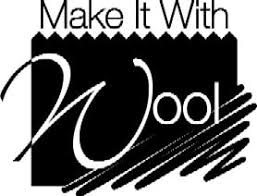   DESIGN    CONTEST$1,000 Scholarship to National WinnerA contest for students pursuing a college-level degree in Fashion or Apparel DesignEntry deadline is November 1, 2023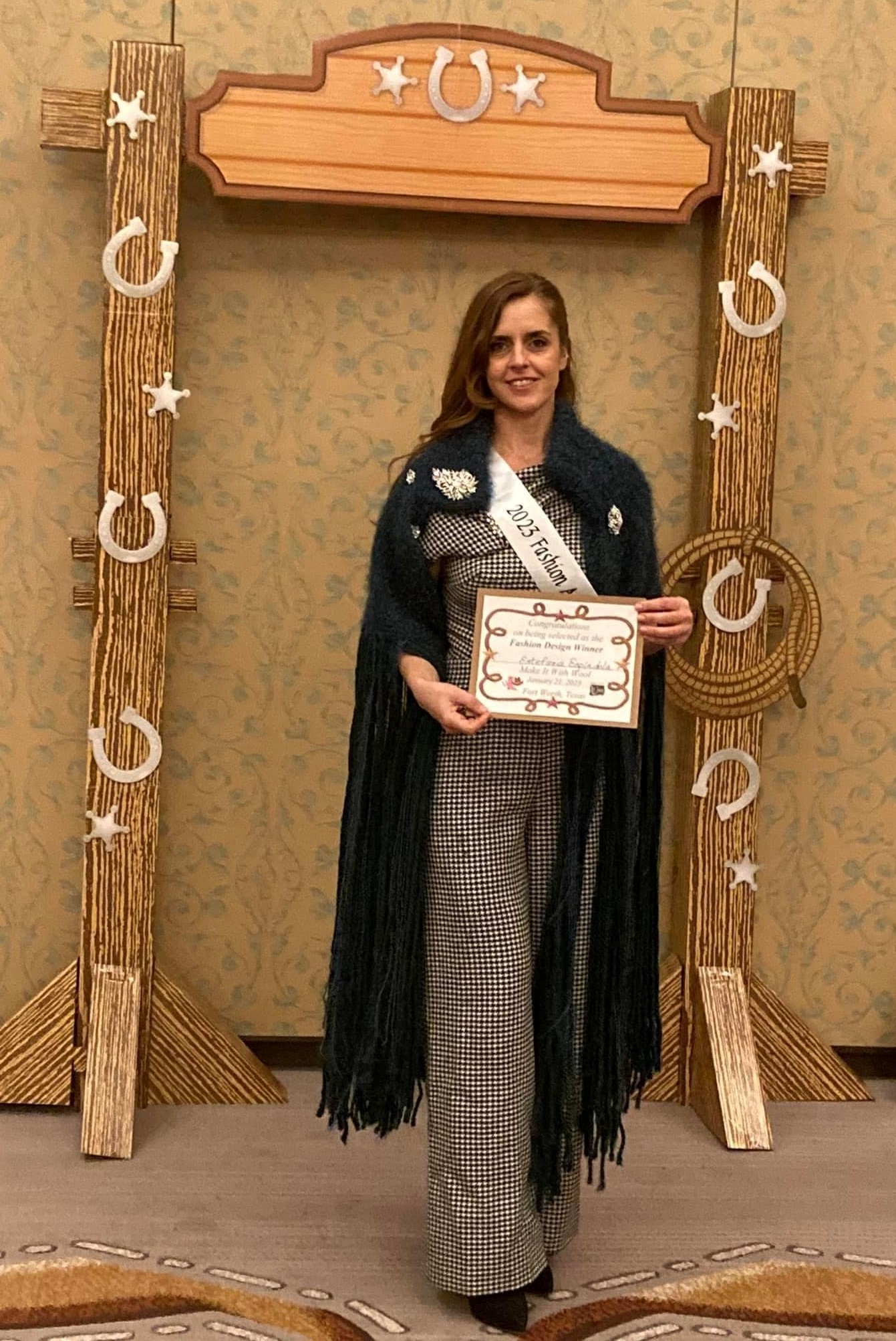 Current National Winner – Estefania Espindola, Houston Community College, TexasNATIONAL MAKE IT WITH WOOL KAREN WEIGHT, DIRECTOR480 South 300 West, Salem, UT 84653For more Information and Entry FormVisit the Website: www.makeitwithwool.com • or Email: thew8s@gmail.com